Federazione Italiana Giuoco Calcio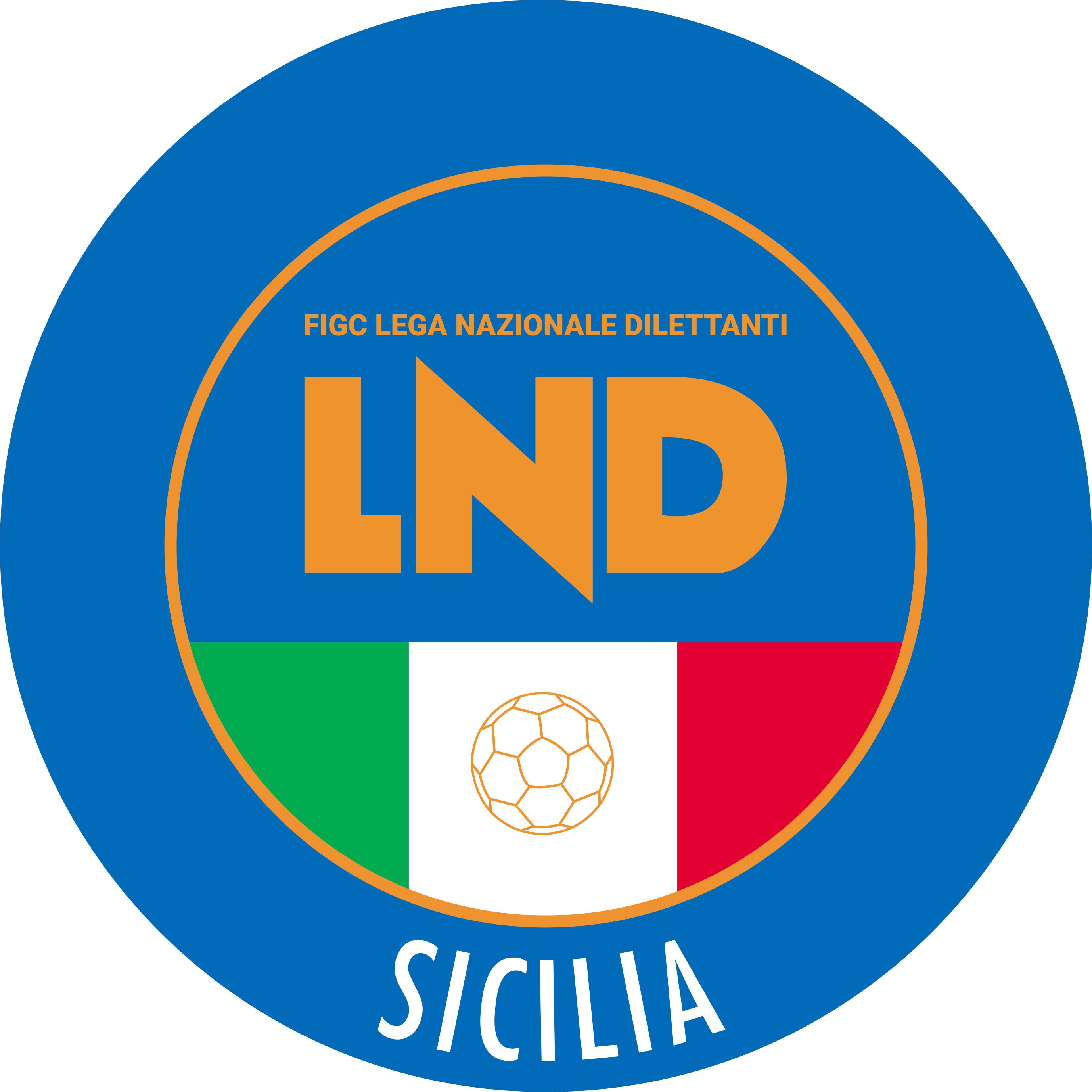 Lega Nazionale DilettantiCOMITATO REGIONALE SICILIAVia Orazio Siino s.n.c., 90010 FICARAZZI - PACENTRALINO: 091.680.84.02Indirizzo Internet: sicilia.lnd.ite-mail:crlnd.sicilia01@figc.itStagione Sportiva 2022/2023Comunicato Ufficiale n°299 dell’ 11 febbraio 20231.  COMUNICAZIONI DEL COMITATO REGIONALE Comunicazioni dell’ufficio Attività AgonisticaCampionato di EccellenzaGirone AModifiche al Programma GareEnna Calcio/Don Carlo Misilmeri del 12.02.2023 ore 15.00Causa neve ed accordo società, giocasi Mercoledì 15.02.2023 ore 15.00Campionato di Eccellenza FemminileGirone BModifiche al Programma GareVittoria Football Club/Unime del 12.02.2023 ore 11.00A seguito ordinanza sindacale inagibilità campo Comunale di Comiso, gara rinviata a data che sarà successivamente comunicataPUBBLICATO ED AFFISSO ALL’ALBO DEL COMITATO REGIONALE SICILIA L’ 11 FEBBRAIO 2023            IL SEGRETARIO						             IL PRESIDENTE       Wanda COSTANTINO							Sandro MORGANA